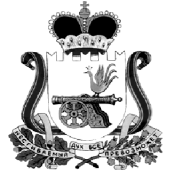 	ХИСЛАВИЧСКИЙ РАЙОННЫЙ СОВЕТ ДЕПУТАТОВР Е Ш Е Н И Еот 30 октября 2018 года                                                                                 № 47О работе постоянной депутатской комиссии по бюджету, налогам и финансам           Руководствуясь частью 11 статьи 16 Регламента Хиславичского районного Совета депутатов, заслушав отчет председателя постоянной комиссии по бюджету, налогам и финансам Минькова В.Н., Хиславичский районный Совет депутатов РЕШИЛ:Отчет председателя постоянной депутатской комиссии по бюджету, налогам и финансам Хиславичского районного Совета депутатов Минькова В.Н. «О работе постоянной депутатской комиссии по бюджету, налогам и финансам»  (приложение 1) принять к сведению.Настоящие решение вступает в силу со дня его принятия и подлежит обнародованию.Приложение 1 ОТЧЕТо работе постоянной депутатской комиссии по бюджету, налогам и финансам.В составе постоянной депутатской комиссии по бюджету, налогам и финансам Хиславичского Районного Совета депутатов 6 депутатов. В полномочия комиссии входит предварительное рассмотрение проектов решений, внесенных на рассмотрение Хиславичского Районного Совета депутатов по вопросам, связанным с формированием бюджета, контролем его исполнения и иным финансовым вопросам.За период 2018 года депутатской комиссией по бюджету, налогам и финансам было проведено 6 заседаний, на которых рассмотрено 8 вопросов.На заседаниях депутатской комиссии предварительно рассматривался проект решения   «Об исполнении бюджета муниципального образования «Хиславичский район» Смоленской области  за 1 полугодие 2018 года».Тщательно изучались и обсуждались депутатами проекты нескольких решений выносимых на утверждение в течение года изменений и дополнений в решение «О внесении  изменений в решение  «О   бюджете муниципального образования  «Хиславичский район»  Смоленской области  на 2018 год  и плановый период 2019 и 2020 годов» № 59 от 18 декабря 2017 года. Также были проведены публичные слушания «Об исполнении бюджета муниципального образования «Хиславичский район» Смоленской области  за 2017 год».Решения, замечания и предложения, высказанные депутатами на заседаниях комиссии по бюджету налогам и финансам и отраженные в протоколах заседаний, председатель комиссии доводит до сведения всех депутатов на заседаниях Хиславичского районного Совета депутатов.Председатель комиссии по бюджету, налогам и финансам	                                                                   В.Н. МиньковПредседатель Хиславичскогорайонного Совета депутатов                      С.Н. Костюкова